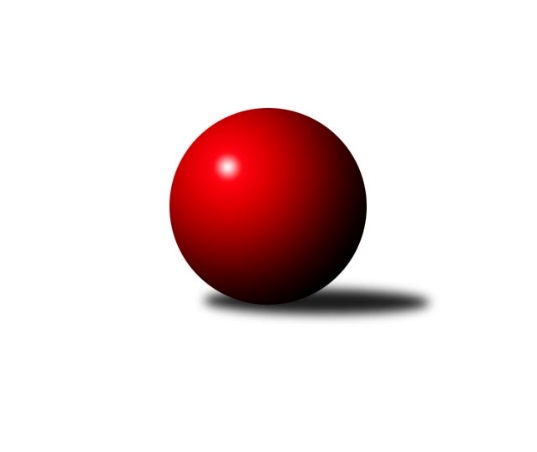 Č.5Ročník 2022/2023	7.10.2022Nejlepšího výkonu v tomto kole: 2772 dosáhlo družstvo: KK Slavoj CMistrovství Prahy 1 2022/2023Výsledky 5. kolaSouhrnný přehled výsledků:TJ Rudná	- TJ Radlice B	8:0	2723:2320	11.0:1.0	3.10.SK Žižkov C	- TJ Kobylisy B	3:5	2613:2654	5.0:7.0	5.10.VSK ČVUT 	- KK Slavia Praha	7:1	2607:2544	8.0:4.0	6.10.KK Konstruktiva C	- SK Meteor C	7:1	2494:2295	9.0:3.0	6.10.SK Uhelné sklady	- KK Velké Popovice	4:4	2407:2406	7.0:5.0	6.10.SC Olympia Radotín	- TJ Kobylisy A	5:3	2545:2482	8.0:4.0	6.10.KK Slavoj C	- SK Žižkov B	6:2	2772:2598	9.0:3.0	7.10.Tabulka družstev:	1.	KK Slavoj C	5	5	0	0	30.0 : 10.0 	41.0 : 19.0 	 2598	10	2.	SK Žižkov B	4	3	0	1	20.0 : 12.0 	28.5 : 19.5 	 2579	6	3.	TJ Kobylisy B	5	3	0	2	22.5 : 17.5 	33.5 : 26.5 	 2508	6	4.	SC Olympia Radotín	5	3	0	2	21.0 : 19.0 	29.0 : 31.0 	 2467	6	5.	VSK ČVUT	5	3	0	2	21.0 : 19.0 	28.0 : 32.0 	 2478	6	6.	KK Konstruktiva C	4	2	1	1	18.0 : 14.0 	28.0 : 20.0 	 2476	5	7.	TJ Kobylisy A	5	2	1	2	20.5 : 19.5 	29.5 : 30.5 	 2417	5	8.	TJ Rudná	4	2	0	2	20.0 : 12.0 	32.0 : 16.0 	 2567	4	9.	SK Uhelné sklady	5	1	2	2	19.0 : 21.0 	27.0 : 33.0 	 2441	4	10.	TJ Radlice B	4	1	1	2	10.0 : 22.0 	19.5 : 28.5 	 2381	3	11.	KK Slavia Praha	5	1	1	3	16.0 : 24.0 	28.0 : 32.0 	 2415	3	12.	KK Velké Popovice	3	0	2	1	10.0 : 14.0 	13.5 : 22.5 	 2447	2	13.	SK Meteor C	5	1	0	4	14.5 : 25.5 	23.0 : 37.0 	 2363	2	14.	SK Žižkov C	3	0	0	3	5.5 : 18.5 	11.5 : 24.5 	 2463	0Podrobné výsledky kola:	 TJ Rudná	2723	8:0	2320	TJ Radlice B	Jiří Spěváček	 	 227 	 236 		463 	 2:0 	 413 	 	218 	 195		Lukáš Lehner	Pavel Strnad	 	 226 	 253 		479 	 2:0 	 443 	 	225 	 218		Jan Kamín	Miluše Kohoutová	 	 230 	 205 		435 	 2:0 	 366 	 	181 	 185		Pavlína Kašparová	Jan Rokos	 	 226 	 224 		450 	 2:0 	 375 	 	199 	 176		Leoš Kofroň	Ludmila Erbanová	 	 224 	 220 		444 	 1:1 	 433 	 	210 	 223		Radek Lehner	Jaromír Bok	 	 224 	 228 		452 	 2:0 	 290 	 	137 	 153		Petr Lavičkarozhodčí:  Vedoucí družstevNejlepší výkon utkání: 479 - Pavel Strnad	 SK Žižkov C	2613	3:5	2654	TJ Kobylisy B	Stanislava Sábová	 	 224 	 216 		440 	 1:1 	 436 	 	230 	 206		Petr Moravec	Adam Vaněček	 	 198 	 260 		458 	 1:1 	 448 	 	237 	 211		Pavel Moravec	Tomáš Pokorný	 	 212 	 226 		438 	 1:1 	 433 	 	227 	 206		Robert Kratochvíl	Tomáš Kazimour	 	 239 	 232 		471 	 0:2 	 497 	 	253 	 244		Jan Nowak	Petr Opatovský	 	 189 	 201 		390 	 1:1 	 394 	 	203 	 191		Zdeněk Šrot	Pavel Váňa	 	 195 	 221 		416 	 1:1 	 446 	 	229 	 217		Michal Matyskarozhodčí:  Vedoucí družstevNejlepší výkon utkání: 497 - Jan Nowak	 VSK ČVUT 	2607	7:1	2544	KK Slavia Praha	Pavel Jahelka	 	 216 	 213 		429 	 1:1 	 420 	 	218 	 202		Jan Václavík	Adam Vejvoda	 	 238 	 213 		451 	 2:0 	 427 	 	221 	 206		Aleš Jungmann	Milan Vejvoda	 	 173 	 239 		412 	 1:1 	 403 	 	201 	 202		Petr Knap	Miroslav Kochánek	 	 247 	 192 		439 	 2:0 	 423 	 	236 	 187		Zdeněk Novák	Jan Knyttl	 	 225 	 226 		451 	 2:0 	 405 	 	208 	 197		Karel Vaňata	Jiří Piskáček	 	 205 	 220 		425 	 0:2 	 466 	 	231 	 235		Filip Knaprozhodčí: Vedoucí družstevNejlepší výkon utkání: 466 - Filip Knap	 KK Konstruktiva C	2494	7:1	2295	SK Meteor C	Petr Barchánek	 	 208 	 232 		440 	 2:0 	 395 	 	187 	 208		Ivana Vlková	Karel Hybš	 	 213 	 227 		440 	 2:0 	 401 	 	194 	 207		Zdeněk Barcal	Stanislav Vesecký	 	 231 	 213 		444 	 2:0 	 370 	 	197 	 173		Josef Kučera	Miroslav Klement	 	 196 	 205 		401 	 1:1 	 372 	 	202 	 170		Josef Tesař	Samuel Fujko	 	 166 	 204 		370 	 1:1 	 355 	 	193 	 162		Jan Petráček	Ivan Harašta	 	 198 	 201 		399 	 1:1 	 402 	 	209 	 193		Přemysl Šámalrozhodčí:  Vedoucí družstevNejlepší výkon utkání: 444 - Stanislav Vesecký	 SK Uhelné sklady	2407	4:4	2406	KK Velké Popovice	Bohumil Bazika	 	 217 	 188 		405 	 1:1 	 448 	 	197 	 251		Ladislav Musil	Zbyněk Sedlák	 	 184 	 171 		355 	 1:1 	 413 	 	180 	 233		Jiří Mrzílek	Miloslav Dušek	 	 213 	 202 		415 	 1:1 	 416 	 	217 	 199		Jaruška Havrdová	Antonín Knobloch	 	 191 	 183 		374 	 0:2 	 397 	 	199 	 198		Martin Kučerka	Tomáš Dvořák	 	 228 	 209 		437 	 2:0 	 361 	 	173 	 188		Petr Kapal	Martin Novák	 	 222 	 199 		421 	 2:0 	 371 	 	189 	 182		Bedřich Švecrozhodčí:  Vedoucí družstevNejlepší výkon utkání: 448 - Ladislav Musil	 SC Olympia Radotín	2545	5:3	2482	TJ Kobylisy A	Robert Asimus	 	 226 	 229 		455 	 2:0 	 394 	 	187 	 207		Václav Bouchal	Martin Pondělíček	 	 188 	 212 		400 	 1:1 	 406 	 	179 	 227		Karel Sedláček	Pavel Dvořák	 	 214 	 204 		418 	 0:2 	 441 	 	224 	 217		Lubomír Chudoba	Jiří Ujhelyi	 	 186 	 194 		380 	 2:0 	 342 	 	167 	 175		Vladimír Kohout	Petr Dvořák	 	 210 	 235 		445 	 1:1 	 484 	 	253 	 231		Pavel Červinka	Radek Pauk	 	 222 	 225 		447 	 2:0 	 415 	 	199 	 216		Karel Mašekrozhodčí:  Vedoucí družstevNejlepší výkon utkání: 484 - Pavel Červinka	 KK Slavoj C	2772	6:2	2598	SK Žižkov B	Viktor Jungbauer	 	 256 	 230 		486 	 2:0 	 423 	 	215 	 208		Josef Gebr	Jiří Kašpar	 	 204 	 237 		441 	 1:1 	 446 	 	222 	 224		Miloslav Všetečka	Stanislav Březina	 	 217 	 215 		432 	 0:2 	 454 	 	227 	 227		Anna Sailerová	Jan Bürger	 	 224 	 250 		474 	 2:0 	 406 	 	222 	 184		Irini Sedláčková	Anton Stašák	 	 235 	 239 		474 	 2:0 	 447 	 	226 	 221		Jan Neckář	Miroslav Bubeník	 	 223 	 242 		465 	 2:0 	 422 	 	218 	 204		Jan Neckář ml.rozhodčí: Nejlepší výkon utkání: 486 - Viktor JungbauerPořadí jednotlivců:	jméno hráče	družstvo	celkem	plné	dorážka	chyby	poměr kuž.	Maximum	1.	Vladimír Zdražil 	SC Olympia Radotín	478.50	316.3	162.3	4.3	2/3	(490)	2.	Pavel Červinka 	TJ Kobylisy A	454.88	309.3	145.6	3.9	2/2	(484)	3.	Miloslav Všetečka 	SK Žižkov B	449.50	303.3	146.2	4.3	2/2	(466)	4.	Stanislav Březina 	KK Slavoj C	446.63	296.9	149.8	2.1	4/4	(475)	5.	Jan Neckář 	SK Žižkov B	446.33	301.2	145.2	4.5	2/2	(460)	6.	Jan Nowak 	TJ Kobylisy B	445.83	307.5	138.3	6.8	3/3	(497)	7.	Michal Matyska 	TJ Kobylisy B	445.33	300.8	144.6	5.2	3/3	(496)	8.	Ludmila Erbanová 	TJ Rudná	445.00	308.3	136.7	3.0	3/3	(467)	9.	Jan Kamín 	TJ Radlice B	443.83	300.0	143.8	4.2	3/3	(479)	10.	Luboš Kocmich 	VSK ČVUT 	443.00	283.5	159.5	1.0	2/3	(462)	11.	Viktor Jungbauer 	KK Slavoj C	442.63	305.8	136.9	4.6	4/4	(486)	12.	Tomáš Kazimour 	SK Žižkov C	442.50	301.0	141.5	2.5	2/2	(471)	13.	Miroslav Bubeník 	KK Slavoj C	441.67	306.7	135.0	7.8	3/4	(465)	14.	Jan Bürger 	KK Slavoj C	441.00	299.9	141.1	4.0	4/4	(474)	15.	Anton Stašák 	KK Slavoj C	439.33	294.0	145.3	4.0	3/4	(474)	16.	Ladislav Musil 	KK Velké Popovice	438.33	309.7	128.7	5.7	3/3	(466)	17.	Adam Vejvoda 	VSK ČVUT 	434.50	296.5	138.0	4.5	3/3	(478)	18.	Filip Knap 	KK Slavia Praha	432.50	295.0	137.5	4.5	3/3	(466)	19.	Pavel Váňa 	SK Žižkov C	431.50	291.3	140.3	6.8	2/2	(437)	20.	Jaromír Bok 	TJ Rudná	430.83	286.0	144.8	5.2	3/3	(455)	21.	Lukáš Lehner 	TJ Radlice B	430.67	289.3	141.3	3.0	3/3	(463)	22.	Jan Neckář  ml.	SK Žižkov B	428.75	306.5	122.3	9.5	2/2	(437)	23.	Miluše Kohoutová 	TJ Rudná	426.83	291.7	135.2	2.8	3/3	(443)	24.	Jiří Mrzílek 	KK Velké Popovice	426.33	294.0	132.3	5.0	3/3	(444)	25.	Anna Sailerová 	SK Žižkov B	426.17	294.0	132.2	5.0	2/2	(454)	26.	Irini Sedláčková 	SK Žižkov B	426.00	294.2	131.8	8.0	2/2	(434)	27.	Martin Pondělíček 	SC Olympia Radotín	425.89	293.4	132.4	6.4	3/3	(472)	28.	Jan Knyttl 	VSK ČVUT 	425.78	295.8	130.0	7.1	3/3	(480)	29.	Martin Novák 	SK Uhelné sklady	425.78	297.9	127.9	5.0	3/3	(443)	30.	Pavel Strnad 	TJ Rudná	425.33	302.2	123.2	7.7	3/3	(479)	31.	Robert Kratochvíl 	TJ Kobylisy B	424.75	293.3	131.5	5.3	2/3	(433)	32.	Jiří Kašpar 	KK Slavoj C	423.75	285.4	138.4	6.1	4/4	(441)	33.	Pavel Jahelka 	VSK ČVUT 	423.33	297.4	125.9	5.8	3/3	(476)	34.	Robert Asimus 	SC Olympia Radotín	423.11	285.1	138.0	3.6	3/3	(481)	35.	Pavel Dvořák 	SC Olympia Radotín	421.44	294.0	127.4	9.0	3/3	(450)	36.	Petr Barchánek 	KK Konstruktiva C	421.00	293.8	127.2	5.3	2/2	(440)	37.	Hana Kovářová 	KK Konstruktiva C	420.75	284.3	136.5	5.0	2/2	(429)	38.	Aleš Jungmann 	KK Slavia Praha	420.00	293.7	126.3	6.3	3/3	(446)	39.	Stanislav Vesecký 	KK Konstruktiva C	419.83	286.8	133.0	7.0	2/2	(444)	40.	Jan Hloušek 	SK Uhelné sklady	419.50	300.0	119.5	8.2	3/3	(439)	41.	Adam Vaněček 	SK Žižkov C	419.25	296.5	122.8	10.8	2/2	(458)	42.	Karel Mašek 	TJ Kobylisy A	417.88	297.0	120.9	6.6	2/2	(465)	43.	Karel Hybš 	KK Konstruktiva C	417.50	295.5	122.0	7.5	2/2	(440)	44.	Tomáš Dvořák 	SK Uhelné sklady	417.11	291.6	125.6	7.3	3/3	(437)	45.	Pavel Moravec 	TJ Kobylisy B	417.00	293.7	123.3	7.7	3/3	(448)	46.	Jan Rokos 	TJ Rudná	416.83	290.2	126.7	7.0	3/3	(450)	47.	Tomáš Pokorný 	SK Žižkov C	412.25	289.8	122.5	7.8	2/2	(451)	48.	Miroslav Klement 	KK Konstruktiva C	411.00	286.5	124.5	9.5	2/2	(420)	49.	Lubomír Chudoba 	TJ Kobylisy A	411.00	294.5	116.5	8.4	2/2	(441)	50.	Zdeněk Barcal 	SK Meteor C	407.50	282.4	125.1	6.6	4/4	(441)	51.	Zdeněk Novák 	KK Slavia Praha	407.50	287.5	120.0	9.3	3/3	(430)	52.	Milan Vejvoda 	VSK ČVUT 	406.78	281.7	125.1	9.2	3/3	(415)	53.	Martin Kučerka 	KK Velké Popovice	405.67	281.3	124.3	6.0	3/3	(433)	54.	Přemysl Šámal 	SK Meteor C	405.50	285.8	119.8	10.3	4/4	(415)	55.	Josef Tesař 	SK Meteor C	404.00	287.5	116.5	11.0	4/4	(456)	56.	Jiří Piskáček 	VSK ČVUT 	403.67	288.2	115.5	10.2	2/3	(426)	57.	Petr Moravec 	TJ Kobylisy B	403.17	284.2	119.0	10.5	3/3	(436)	58.	Samuel Fujko 	KK Konstruktiva C	402.17	282.0	120.2	10.5	2/2	(437)	59.	Radek Lehner 	TJ Radlice B	401.83	279.0	122.8	9.5	3/3	(433)	60.	Antonín Knobloch 	SK Uhelné sklady	401.00	292.3	108.7	9.1	3/3	(409)	61.	Karel Vaňata 	KK Slavia Praha	400.17	278.2	122.0	8.5	3/3	(414)	62.	Jaruška Havrdová 	KK Velké Popovice	399.00	279.3	119.7	10.3	3/3	(416)	63.	Pavlína Kašparová 	TJ Radlice B	398.50	282.5	116.0	12.0	3/3	(439)	64.	Josef Gebr 	SK Žižkov B	397.25	278.0	119.3	8.0	2/2	(423)	65.	Jan Václavík 	KK Slavia Praha	394.83	283.5	111.3	9.2	3/3	(420)	66.	Stanislava Sábová 	SK Žižkov C	394.25	283.5	110.8	8.8	2/2	(440)	67.	Bohumil Bazika 	SK Uhelné sklady	392.89	280.0	112.9	11.3	3/3	(417)	68.	Ivana Vlková 	SK Meteor C	392.67	278.3	114.3	8.3	3/4	(421)	69.	Zdeněk Šrot 	TJ Kobylisy B	392.33	281.7	110.7	11.7	3/3	(411)	70.	Bedřich Švec 	KK Velké Popovice	390.67	276.0	114.7	8.3	3/3	(415)	71.	Václav Bouchal 	TJ Kobylisy A	390.63	278.5	112.1	10.4	2/2	(422)	72.	Jan Petráček 	SK Meteor C	388.88	282.1	106.8	11.9	4/4	(446)	73.	Jiří Spěváček 	TJ Rudná	388.25	273.0	115.3	10.3	2/3	(463)	74.	Zbyněk Sedlák 	SK Uhelné sklady	384.78	277.7	107.1	8.2	3/3	(401)	75.	Petr Opatovský 	SK Žižkov C	384.25	276.8	107.5	10.0	2/2	(395)	76.	Vojtěch Zlatník 	SC Olympia Radotín	383.00	271.5	111.5	10.0	2/3	(429)	77.	Petr Dvořák 	SC Olympia Radotín	381.78	275.9	105.9	10.6	3/3	(456)	78.	Petr Knap 	KK Slavia Praha	381.50	272.2	109.3	11.7	3/3	(404)	79.	Petr Kapal 	KK Velké Popovice	380.00	259.0	121.0	9.5	2/3	(399)	80.	Karel Sedláček 	TJ Kobylisy A	378.00	263.3	114.8	10.0	2/2	(406)	81.	Josef Mach 	TJ Kobylisy B	377.17	269.8	107.3	14.7	2/3	(382)	82.	Josef Kučera 	SK Meteor C	376.83	266.0	110.8	11.8	3/4	(404)	83.	Marek Lehner 	TJ Radlice B	375.00	265.3	109.8	9.3	2/3	(392)	84.	Miroslav Kochánek 	VSK ČVUT 	371.83	265.7	106.2	10.2	2/3	(439)	85.	Jiří Ujhelyi 	SC Olympia Radotín	370.00	268.0	102.0	13.5	2/3	(380)	86.	Leoš Kofroň 	TJ Radlice B	369.17	262.3	106.8	9.8	3/3	(375)	87.	Josef Jurášek 	SK Meteor C	366.33	269.0	97.3	14.0	3/4	(384)	88.	Tomáš Jiránek 	KK Slavia Praha	353.00	254.0	99.0	11.5	2/3	(354)		Pavel Kasal 	TJ Rudná	490.00	321.0	169.0	1.0	1/3	(490)		Martin Lukáš 	SK Žižkov B	434.50	316.5	118.0	8.0	1/2	(438)		Radek Pauk 	SC Olympia Radotín	428.50	299.5	129.0	8.5	1/3	(447)		Daniel Kulhánek 	KK Slavoj C	420.00	307.0	113.0	6.0	1/4	(420)		Miloslav Dušek 	SK Uhelné sklady	415.00	293.0	122.0	6.0	1/3	(415)		Ivan Harašta 	KK Konstruktiva C	402.33	285.3	117.0	6.0	1/2	(405)		Tomáš Jícha 	KK Velké Popovice	400.00	279.0	121.0	7.0	1/3	(400)		Martin Šimek 	SC Olympia Radotín	390.00	269.0	121.0	10.0	1/3	(390)		Roman Hrdlička 	KK Slavoj C	389.00	267.0	122.0	6.0	1/4	(389)		Vladislav Škrabal 	SK Žižkov C	386.00	271.0	115.0	11.0	1/2	(386)		Pavel Mezek 	TJ Kobylisy A	383.00	274.7	108.3	7.3	1/2	(397)		Karel Erben 	TJ Kobylisy B	378.00	259.0	119.0	12.0	1/3	(378)		Jaromír Žítek 	TJ Kobylisy A	366.00	272.3	93.7	13.7	1/2	(389)		Jiří Škoda 	VSK ČVUT 	363.00	249.0	114.0	9.0	1/3	(363)		Vladimír Kohout 	TJ Kobylisy A	342.00	249.0	93.0	17.0	1/2	(342)		Petr Lavička 	TJ Radlice B	290.00	211.0	79.0	26.0	1/3	(290)Sportovně technické informace:Starty náhradníků:registrační číslo	jméno a příjmení 	datum startu 	družstvo	číslo startu18892	Miloslav Dušek	06.10.2022	SK Uhelné sklady	1x26968	Petr Lavička	03.10.2022	TJ Radlice B	1x25485	Jan Neckář ml.	07.10.2022	SK Žižkov B	3x21550	Radek Pauk	06.10.2022	SC Olympia Radotín	2x
Hráči dopsaní na soupisku:registrační číslo	jméno a příjmení 	datum startu 	družstvo	Program dalšího kola:6. kolo11.10.2022	út	17:00	SK Meteor C - SK Uhelné sklady	11.10.2022	út	17:30	KK Slavia Praha - KK Velké Popovice	13.10.2022	čt	17:00	TJ Kobylisy A - SK Žižkov C	13.10.2022	čt	17:30	VSK ČVUT  - SC Olympia Radotín	Nejlepší šestka kola - absolutněNejlepší šestka kola - absolutněNejlepší šestka kola - absolutněNejlepší šestka kola - absolutněNejlepší šestka kola - dle průměru kuželenNejlepší šestka kola - dle průměru kuželenNejlepší šestka kola - dle průměru kuželenNejlepší šestka kola - dle průměru kuželenNejlepší šestka kola - dle průměru kuželenPočetJménoNázev týmuVýkonPočetJménoNázev týmuPrůměr (%)Výkon1xJan NowakKobylisy B4971xJan NowakKobylisy B114.964972xViktor JungbauerSlavoj C4861xLadislav MusilKK Velké Popovice113.794481xPavel ČervinkaKobylisy A4843xPavel ČervinkaKobylisy A113.284841xPavel StrnadRudná4791xPavel StrnadRudná112.64792xJan BürgerSlavoj C4742xViktor JungbauerSlavoj C112.424861xAnton StašákSlavoj C4741xTomáš DvořákUS Praha110.99437